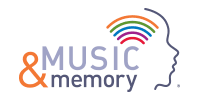 Top Gospel 1940-1969I Saw The LightHank William, Sr.Oh, Happy DayEdwin Hawkins SingersHave Mercy My FatherBrother Cecil ShawDo Lord Remember MeThe Bells Of JoyYour Better MindStars of HopeSwing Low Sweet ChariotThe Deep River BoysYes We Shall All Meet in HeavenThe Coleman BrothersAfter a WhileWilson and Watson SingersArchitectHullRest From My LabourThe Gospel Tone SingersJust Beyond The RiverBright Light OrchestraPeace in the LandChristland SingersAbide With MeThelonious MonkWhen My Savior ComesThe Bells of JoyThem BonesMitchell’s Christan SingersUnfair DeedsBrother Cecil ShawGambling ManSouthern WondersDown by the RiversideNat King ColeTouch The Hem Of His GarmentSam CookeHe’s Got the Whole World in His HandsMahalia JacksonThere is a Fountain Filled With BloodAretha FranklinSinnermanNina SimoneWhat A Friend We HaveTennessee Ernie FordI’ll Fly AwayThe Kossoy SistersMy God is RealJohnny CashSee God’s Ark A-MovingMoving Hall Star SingersClimbing Up the MountainAlex Bradford & The Bradford SingersYou’re Not Walking AloneRev. James ClevelandWhen You Give Pt 1The SkylarksGamblin’ ManThe Staple Singers